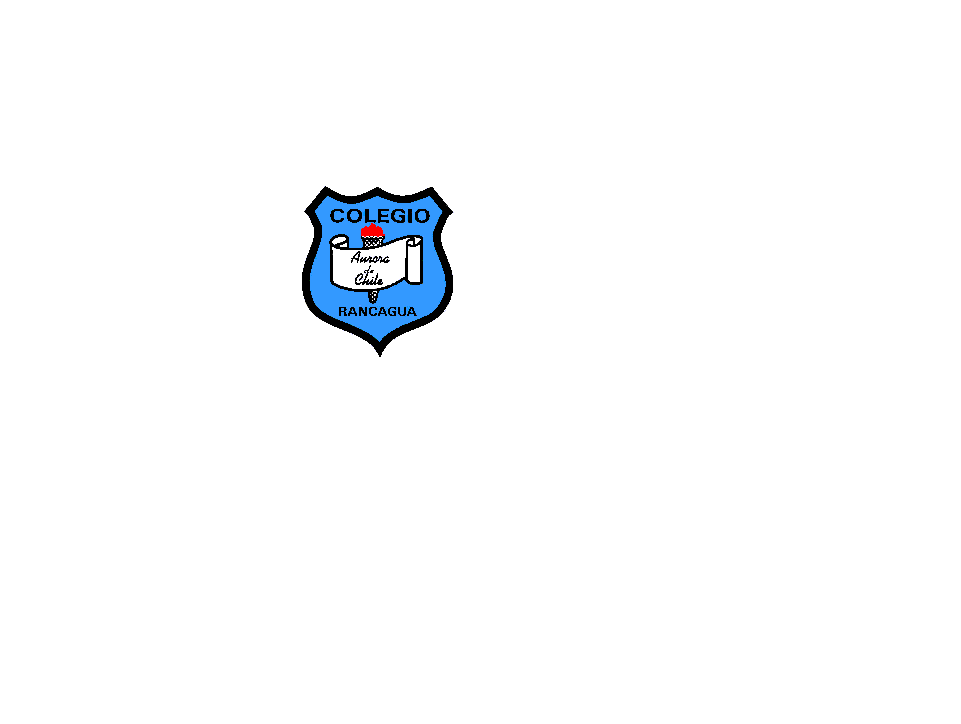 COLEGIO AURORA DE CHILE  CORMUN RANCAGUA 2020                                                                          English   lesson plan pre- school                 N°3                                                   Date: June 15thPreschool English worksheet class n° 2 semana N°11O.A semanal: Identificar el clima a través de imágenes para decir cómo está el día Importante:  Power Point de apoyo.ACTIVIDADES DEL ESTUDIANTEInstrucciones:Completa la siguiente guía coloreando según dicen las letras.Preschool Englis worksheet N° 11.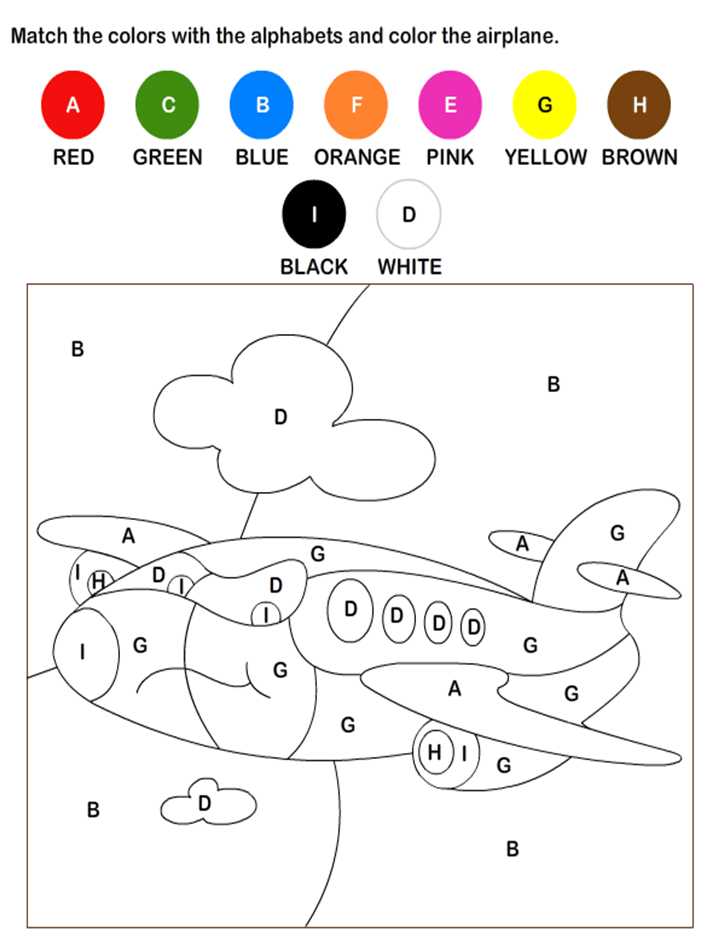 OA 1 Comprender textos leídos por un adulto o en formato audiovisual, breve y simple, como: rimas y chants; canciones; cuentos; diálogos.Contenidos:Los coloresOA de la semana: Identificar los colores a través de imágenes para cantar una canción.Habilidades: Comprensión auditiva